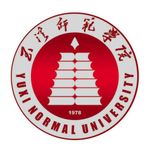 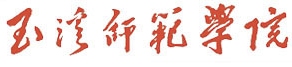 玉溪师范学院商学院团委学生会学生干部换届选举办法共青团玉溪师范学院商学院委员玉溪师范学院商学院团委学生会换届选举工作是在院党委领导、院团委指导下，以民主选举为基础，坚持民主集中制原则，以《玉溪师范学院商学院团委学生会干部换届选举实施细则》为依据，以保证我院学生工作有序交接为目的的换届改选工作。为了组建新一届班子，进一步加强我院团学干部队伍建设，更好地服务于全院团员青年，开创我院团学工作的新局面，经研究决定，玉溪师范学院商学院团委学生会换届选举工作办法具体如下：一、换届工作指导思想玉溪师范学院商学院团委学生会遵照《共青团工作手册》的相关规定，秉承“公平、公开、公正”的基本原则进行换届工作。做好换届前的宣传动员工作，努力让更多的学生了解院团委、学生会的各项工作及职能，发挥个人特长积极投身于学生工作，使我院团委、学生会更好地为广大团员青年服务。以打造素质过硬的学生干部队伍为根本目标，努力发掘、起用优秀人才，倡导和组织学生实现自我教育，自我管理，自我完善，自我发展，实现培养学生综合能力的目的。换届选举原则公开选拔、公平竞争、择优录取、民主集中。三、成立换届工作领导小组换届工作由商学院相关领导和老师具体指导。学院团委成立换届竞聘“考核领导小组”，及换届竞聘“考核小组”。考核领导小组由院党委书记、团委书记、年级辅导员组成。考核小组由团委书记、年级辅导员及现任团委学生会主席团成员组成。领导小组设置组长：商学院党委书记李崇科老师成员：商学院团委书记李胤珠老师、商学院政治辅导员沈丽萍老师、商学院政治辅导员刘宏平老师竞聘岗位设置五、竞聘条件和资格1、必须为商学院团委学生会成员；2、思想积极进步，遵守校规校纪；3、热爱学生会工作, 有真诚为同学服务的热忱，4、有明确的工作思路和较全面的发展规划，能独立承担某一方面的工作；5、具有较强的责任感和执行力，组织协调、沟通能力、语言和文字表达能力强。6、有团队精神，有奉献精神，全心全意为同学服务，不计较个人得失，在同学中有较高威信。六、竞聘程序1、宣传动员2、报名推荐。采用学生自愿申请与现任主席团成员、各部部长推荐相结合的办法。有志参加换届选举的同学，需填写《玉溪师范学院商学院团委学生会干部竞聘申请表》，在规定日期内交至团委学生会办公室，逾期视为弃权处理。并在期限时间内将电子版发送至负责人邮箱。之后由负责人汇总并填写《玉溪师范学院商学院团委学生干部竞聘候选人汇总名单》。3、组织选聘。由候选人进行个人竞选演讲，经过公开评分、竞聘“考核领导小组”及相关学生代表综合考评后产生商学院团委学生会主席团成员及各部部长。具体任职由领导小组综合考虑后决定。4、组织考察。依据综合得分情况由高到低，每个职位按比例确定考察人选组织定向考察，征求学院团委和辅导员的意见，全面了解被考察人选的德才素质和表现情况。5、院内公示。根据考察情况研究拟任用人选，在院内进行为期一周的公示，凡对拟任用人员有异议者，可及时以书面或口头形式向商学院团委反映。七、工作要求1、统一思想、高度重视。各部门要积极组织、认真宣传、广泛动员学生参与团委学生会换届选举工作。要从全局的高度鼓励、引导、支持学生。2、全面统筹、稳步推进。各部门要根据换届工作指导思想、工作原则、积极组织换届工作。3、严把尺度、确保公正。秉承民主集中制原则及高度负责的态度，确保换届工作有序、科学、严谨的进行。八、未尽事宜，另行通知。共青团玉溪师范学院商学院委员2015年6月16日附件一：玉溪师范学院商学院团委学生会干部竞聘申请表附件二：玉溪师范学院商学院团委学生会干部竞职演讲评分表注：本表中的德、能、体、绩为所有人都填，所属部长评分为所属部长评自己部门的成员，其他部长不能填写，竟职演讲评分为在场评委评分，其他人不能填写。部门所需职位人数主席团团委学生会主席5组织部部长1组织部副部长1学习部部长1学习部副部长1宣传部部长1宣传部副部长1生活部部长1纪律部部长1体育部部长1体育部副部长1文艺部部长1社会实践部部长1社会实践部副部长1素质拓展部部长1素质拓展部副部长1姓  名性  别2寸免冠照片民  族政治面貌2寸免冠照片出生年月籍  贯2寸免冠照片专业班级2寸免冠照片现任职务2寸免冠照片竞选职务联系方式手机联系方式QQ联系方式常用邮箱特长、爱好任职经历获奖情况学院意见学院团委推荐意见：签字：     （章）             年   月   日学院团委推荐意见：签字：     （章）             年   月   日学院团委推荐意见：签字：     （章）             年   月   日学院团委推荐意见：签字：     （章）             年   月   日学院党委推荐意见：签字：     （章）             年   月   日学院党委推荐意见：签字：     （章）             年   月   日姓名德（25%）能（25%）勤（25%）绩（25%）所属部长评分（100%）竞职演讲评分（100%）